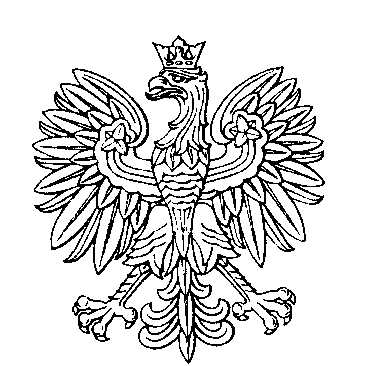 OBWODOWA KOMISJA WYBORCZA NR 8w gminie ZiębiceSKŁAD KOMISJI:Przewodniczący	Maciej Konrad MichalskiZastępca Przewodniczącego	Justyna Magdalena JaszczyszynCZŁONKOWIE: